XXVII Всеукраїнська олімпіада з інформатикиІІ етап (міські та районні тури Дніпропетровської області 28.12.2013 р.)1. Без ліфта (NoLift)Три друга – Андрій, Борис та Володимир живуть відповідно на a, b та v поверхах багатоповерхового будинку. Вони займаються спортом, тому ніколи не користуються ліфтом. Одного разу їм потрібно було терміново зустрітися у когось з них вдома. Складіть програму, яка б визначала номер поверху, на якому вони зустрінуться, щоб час збору був мінімальним. Врахуйте, що швидкість спуску по сходах у 47/31 рази більша за швидкість підйому.2. Керування вогнем (FireManage) Для керування вогнем далекобійної артилерійської установки використовується радіозв’язок. Але він відбувається в умовах, коли супротивник створює радіоперешкоди, тому для забезпечення надійності передачі повідомлення (а це ціле число від 0 до 1000000) шифрується наступним чином: кожна цифра передається, а потім відразу повторюється ще стільки разів, яке її значення. Напр., цифра «3» передається чотири рази, «0» один раз тощо і замість повідомлення 103 передається 1103333. Напишіть програму, яка б забезпечувала таке шифрування.3. Керування вогнем-2 (FireManage2)? В умовах попередньої задачі (повідомлення – ціле число від 0 до 1000000 – шифрується наступним чином: кожна цифра передається, а потім відразу повторюється ще стільки разів, яке її значення) напишіть програму, яка б забезпечувала дешифрування. Програма повинна повернути початкове повідомлення, якщо воно отримано без помилок, або -1.4. Терези (Scales) Вимірювання ваги предмету здійснюється за допомогою лабораторних ваг. За допомогою набору із 7 гир вагою 1 г, 3 г, 9 г, 27 г, 81 г, 243 г та 729 г можна виміряти вагу будь-якого предмету з цілою вагою від 1 до 1093 г єдиним способом. Наприклад, для вимірювання предмету вагою 4 г необхідно на одну шальку покласти гирі у 1 та 3 г, а на іншу сам предмет, а, скажімо, для предмета вагою 68 г на шальку з ним додаються гирі у 1, 3 та 9 г, а на іншу – гиря у 81 г.  Скласти програму, яка б визначала, скільки гир з даного набору потрібно використати для зважування предмета заданої ваги. 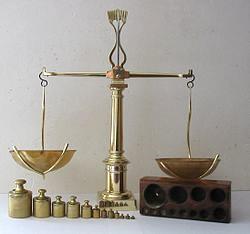 5. TerusciСтародавні народи, за звичай, записували числа за допомогою літер. Так, у римській системі застосовувалися 7 літер: C, D, I, L, M, V та X, що дозволяло їм записувати числа від 1 до 3999(?). Їхні сусіди – теруски теж використовували сім літер: A, E, I, J, O, U та Y, але їм вдавалося зображати числа від 1 до 5040. Кожне число записується у вигляді рядка довжиною сім символів, у якому кожна з літер використовується рівно один раз. Список всіх рядків впорядковується за алфавітом, а число дорівнює місцю у цьому списку. Так, AEIJOUY=1, AEIJOYU=2, AEIJUOY=3, а YUOJIEA = 5040. Складіть програму, яка б визначала, як теруски записували задане число.Технічні умовиТехнічні умовиВведенняПрограма вводить три натуральних числа – номера поверхів, на яких живуть друзі (1<= a,b,v <= 28).ВиведенняПрограма виводить номер поверху, на якому вони зустрічаються. ПрикладВведенняВиведення11 4 55Технічні умовиТехнічні умовиВведенняПрограма вводить повідомлення Р – ціле число (0 <= P <= 106)ВиведенняПрограма виводить зашифроване повідомлення S (0 <= S < 1060).ПрикладВведенняВиведення1031103333Технічні умовиТехнічні умовиВведенняПрограма вводить отримане зашифроване повідомлення S – ціле число (0 <= S < 1060).ВиведенняПрограма виводить початкове повідомлення Р – ціле число (0 <= P <= 106) або -1, якщо відновити його не вдається.ПрикладВведенняВиведення1110333310321100333-1Технічні умовиТехнічні умовиІм'я програмиSCALES.*ВведенняПрограма вводить вагу предмету Х (натуральне число від 1 до 1000). ВиведенняЦіле число – кількість потрібних для зважування даного предмету гир.ПрикладиВведенняВиведення1422684Технічні умовиТехнічні умовиІм'я програмиTerusci.*ВведенняПрограма вводить натуральне число Х від 1 до 5040.ВиведенняРядок із семи символів – зображення числа Х у терусків.ПрикладиВведенняВиведення13AEIJUOY25040YUOJIEA